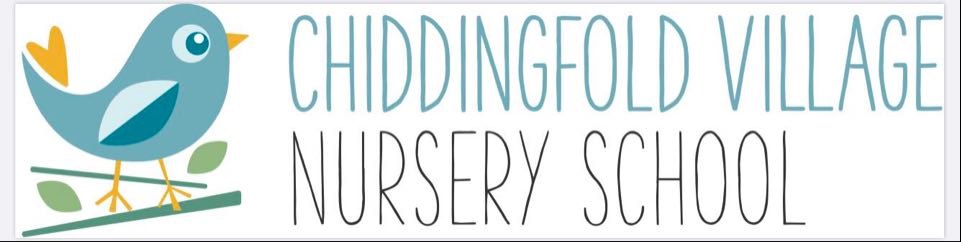 Summer Term 2022 NewsletterDear Parents,Hope you all had a good Easter break.The end of term show ‘The Enormous Turnip’ was a huge success.  The children were amazing (perhaps it was the incentive of a chocolate egg!)  We were so very proud of them.  The coffee/tea/croissants sold beforehand raised £196.54 – thank you so much for your support.I thought I would update you on what has been happening at the nursery and future diary dates.FundraisingA big thank you to Adele Wingrave, Holly Doyne-Ditmas and Gen Griffiths-Burdon for the planning and the overseeing of the ‘Nursery Thrift Sale’.  I am happy to say that the sale made a profit of approximately £425 for the nursery.  The money raised from this has helped purchase a new water tray table and other water play resources and also some ‘Big Bugs’ for the children.Nursery Diary DatesMay Bank Holiday – Monday 2nd MayNursery will be closed on this day.ChiddFest – Saturday 4th JuneThe organisers of this event have asked if the nursery could organise volunteers to help run the ‘Kids Zone’ – which involves ride-alongs (supplied by us), face painting, hook-a-duck and other activities.  In return ChiddFest will give the nursery a donation.  I will be putting a time schedule up nearer the time kindly asking for volunteers.Chiddingfold Village Fete – Sunday 5th JuneThe Village Fete has asked the nursery if we would have a stall for which we would benefit from the proceeds.  Again, I will be putting a time schedule up nearer the time asking for volunteers to help run it.  The idea for a stall would be to sell cocktails, children’s clothes that were left over from the ‘Thrift Sale’ and to also do an eco-friendly children’s lucky dip.Nursery Leavers West Wittering Beach Trip – Tuesday 12th JulyEvery year we take the children who are leaving nursery for Reception Class to West Wittering for the day.  The day is always a success, and the children love it.  Therefore, nursery will be closed on this day.  Further details of this day will be emailed to the parents of the ‘leavers’ in the next couple of weeks.Nursery End of Term Summer Show – Friday 15th JulyThe nursery children will be performing an end of term show on this day.  The story is yet to be confirmed.  Please note that this will not be a normal nursery day.  The show will be followed by a ‘Leavers Presentation’ and a photo slide show of their last year at nursery. A very emotional day!  More details will follow.Summer Term Funding Declaration FormsForms will be handed out this week for those children who are eligible for ‘Funded Early Education’.  Please could you complete, sign and return to me as soon as possible.  Thank you.InvoicesI will be generating invoices during the next couple of weeks and will email them to individuals. However, please let me know if you would prefer to receive a paper copy.  Please also remember that we no longer accept cash payments, I am sorry for any inconvenience this may cause. We have set up a card/contactless payment device at the nursery to make it easier. You can also pay using bank transfers via online banking. Methods of payments with details will be on the bottom of the invoice.Thank you.Leigh and The Nursery Team